Экологический проект: «Красная Книга России»Информационная карта проектаТема: «Животные и растения Красной книги России».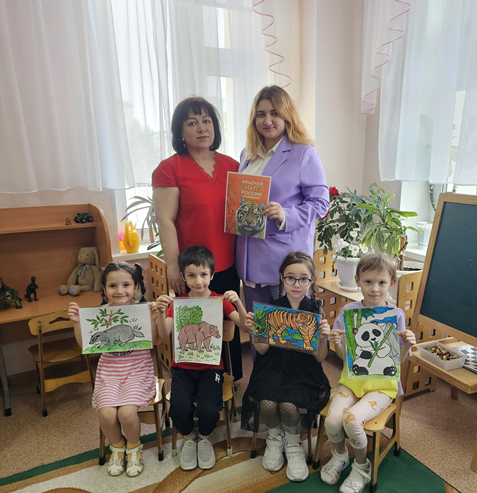 Авторы и руководители проекта: Абдурагимова Зарина Ибрагимовна, воспитатель МАДОУ ДСКВ «Югорка»Участники проекта: дети подготовительной к школе группы «Птичка» (от 6 до 7 лет), воспитатель группы.Тип проекта: краткосрочный (1 неделя).Вид проекта: практико-ориентированный, групповой, познавательный, исследовательский, творческий.Интеграция с образовательными областями: «Социально-коммуникативное развитие», «Познавательное развитие», «Речевое развитие», «Художественно-эстетическое развитие», «Физическое развитие».Проблема: недостаточный уровень знаний детей о Красной Книге и о животных, занесенных в нее.Актуальность: в современных условиях, когда сфера воспитательного воздействия значительно расширяется, проблема экологического воспитания дошкольников приобретает особую значимость и актуальность. Необходимо воспитывать у детей бережное отношение к животным, желание защитить их. Гипотеза: Красная книга необходима как источник информации о проблемах природы. Животные и растения не смогут обойтись без помощи человека. Сможет ли человек предотвратить вымирание редких, находящихся в опасности видов растений и животных? Цель: обратить внимание детей на проблему исчезновения некоторых животных России. Познакомить детей с Красной книгой. Показать, где и как существуют животные. Дать детям элементарные представления, как человек может помочь животным. О том, что люди, плохо зная природу, погубили много животных. Формировать у дошкольников экологическую культуру, побудить их быть активными защитниками природы. Учить детей работать с дополнительными материалами.Задачи:Формировать у детей первичные представления о Красной книге.Сформировать знания детей о редких и исчезающих видах животных России и о мерах, необходимых для их сохранения на основе материала, доступного их пониманию, пополнять и активизировать словарный запас.Развивать поисковую деятельность детей, познавательно-речевую активность, связную речь, любознательность. Научить детей передавать знания, полученные во время поисковой деятельности товарищам, путём составления рассказов о животных, об интересных фактах из их жизни.Помочь детям запомнить правила поведения в природе.Развивать умение обобщать, делать выводы.Расширять знания детей о заповедниках и о фондах поддержки выживания редких видов животных нашей страны.Воспитывать доброе, милосердное, ответственное, бережное отношение к природе и её обитателям, чувство доброты и сострадания ко всему живому.Развивать творческие способности детей, воображение, эстетический вкус через художественное творчество.Привлечь родителей в совместную деятельность с детьми.Ожидаемые результаты проекта:Повышение качества образовательного процесса.Дети имеют представление о «Красной книге».Дети расширили и обогатили свои знания о жизни животных, занесенных в «Красную книгу России».У детей сформированы основы экологической воспитанности, появилось желание еще больше узнать об исчезающих видах растений и животных нашего края.Дети проявляют интерес и уважительное отношение к окружающей среде, стали бережнее относиться к природе своего края.Развитие критического и творческого мышления детей.Результативный «тройственный союз» - педагог-родитель-ребенок.Чувство сопричастности и удовлетворения от успехов ребенка.Повышение компетентности педагогов и обогащение педагогического опыта.Формы реализации проекта:оснащение предметно-пространственной среды;занятия;беседы;работа с родителями;игровые технологии;творческая деятельность;презентация проекта.Этапы реализации проектаI этап. Организационный (подготовительный): Изучение и подбор программно-методического материала по направлению работы.Констатирующее диагностическое исследование по экологическому воспитанию дошкольников и анкетирование родителей.Совершенствование развивающей среды, создание картотек игр, опытов и экспериментов.Обновление и дополнение в уголке чтения познавательно-художественной литературы: это детские энциклопедии, журналы о диких животных, иллюстрации, мини-игры, пазлы, дидактические игры: «Зоологическое лото», «Найди пару», «Родина животных», «Зверята», «Хорошие знакомые» и др.Погружение в проблему: показ презентации «Главная книга природы».Цель: знакомство с Красной книгой, как государственным документом и её значением.Раскрашивание раскрасок «Животное из Красной книги России».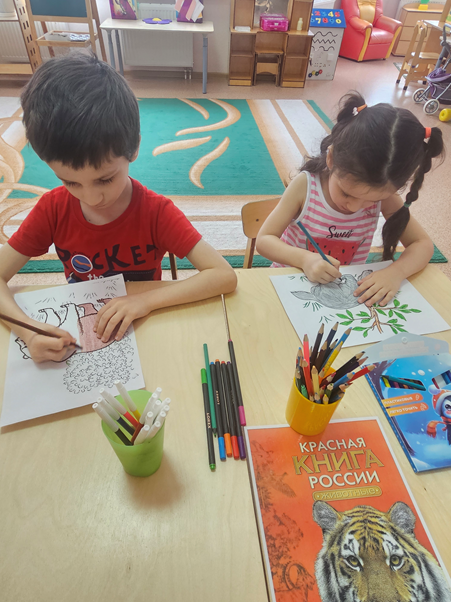 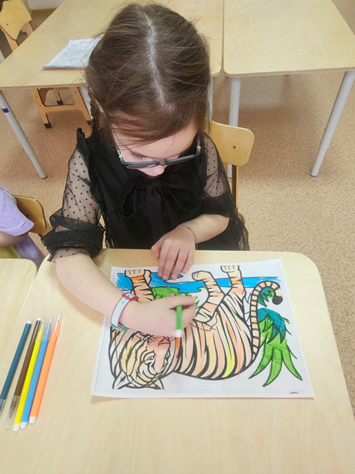 Рисование по замыслу на тему: «Моё любимое животное».Оформление информации в родительский уголок на темы: «Экологическое воспитание дошкольников», «День Земли».Беседы с родителями о необходимости посещения зоопарка, природных заповедников и др.II этап. Практический «Мы исследователи»Проведение бесед на темы: «Создание Красной книги», «По страницам Красной книги – редкие животные и растения», «Заповедники России», «Зоопарк».Проведение непосредственно образовательной деятельности по теме проекта:- «Для чего нужна Красная книга?»- «Что такое заповедник?»- «Путешествие по планете Земля»- Лепка на темы: «Мы любим природу», «Животное из Красной книги».Игровая деятельность:Дидактические игры «Напоминающие знаки», “Найди своё животное”.Сюжетно-ролевые игры: «Мы в зоопарке», «Фотоохота в лесу».Игра-задание «Подбери клюв».Экологическая игра «Благодарение».Подвижные игры «Что я за зверь?», «Хитрая лиса», «Летает, плавает, бегает», «Воздух, земля, вода».Чтение художественной литературы: Б. Заходер «Что случилось с рекой»; сказка В. Бианки «Сова», Е. Чарушин «Заяц», «Лиса», «Волк», стихотворение П. Воронько «Липка», К. Бальмонта «За грибами», Я. Акима «Земля».Прослушивание песен «Земля-наш общий дом» музыка Н. Б. Караваевой; «Разноцветная планета» музыка А. Орлова; «Красная книга» музыка О. Газманов.Наблюдения и исследовательская деятельность на прогулке.Подготовка детьми с родителями небольшого сообщения о животном Красной книги России в рамках проекта.Участие в акциях: «Принеси книгу о природе», «Береги природу» (изучение правил поведения в природе с целью сохранения её богатств; создание экологических знаков).Художественно-продуктивная деятельность: создание животных Красной книги в нетрадиционных техниках художественного творчества.Создание Красной книги группы «Животные России».III этап. Заключительный (результат проекта)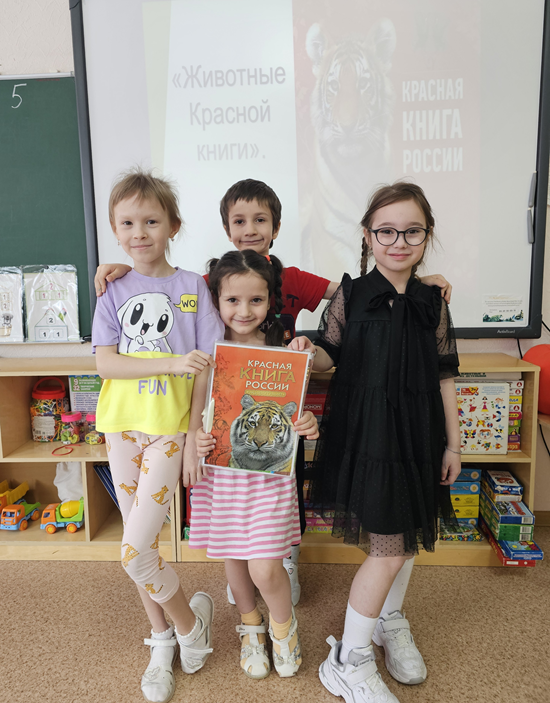 Реализация проектаОрганизация успешной работы по экологическому воспитанию детейневозможна без определения начального уровня экологических представлений у старших дошкольников.Основной целью данного этапа работы было определение исходного уровня экологических представлений о закономерностях и взаимосвязях природных явлений, единстве живой и неживой природы, о взаимодействии и взаимозависимости природы, общества и человека у старших дошкольников.Диагностика уровня развития экологических представлений у детей старшего дошкольного возраста определялась нами с помощью ряда заданий, которые проводились индивидуально с каждым ребенком:Задание 1. «Определение характерных особенностей представителей мира животных», основная цель которого определить уровень знания характерных особенностей представителей мира животных.Задание 2. «Определение характерных особенностей растительного мира», цель которого заключается в определении уровня знания характерных особенностей растительного мира.Задание 3. «Определение характерных особенностей неживой природы», основная цель которого определить уровень знания характерных особенностей неживой природы.Задание 4. «Знание времен года», цель которого заключается в определении уровня знания времен года.Задание 5. «Экологическое отношение к миру природы», цель которого определить уровень экологически правильного отношения к миру природы.